˙SzövegértésElőkészítés – ráhangolódás - keresztrejtvényA bolygó neve ahol élünk.Milyen évszak van most?Az év 3. hónapja.Diák elnevezése másképpen.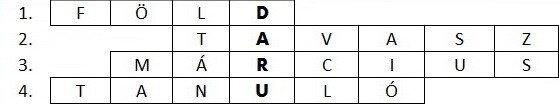 Megfejtés: DARUSzómagyarázat – mondatba foglalásemelőszerkezet,madár.Beszélgetés - KI-MIT-TUDtavaszról,költöző madarakról,védett madarakról.Szöveg megismerése – néma olvasásTételmondatokhoz bekezdések számának párosítása - (páros munka)Wikipédia: daru címszó – Tanári felolvasásPárosítás –feladatlap (csoport munka)Kovács Mária  - Darumatek-totó felhasználásával. (kicsit átalakítva)1.	Várható élettartam 				a.	2 tojásból áll.2.	Fészekaljuk 					b.	190-.3.	Testhossza 					c.	28-30 napig kotlik a tojásokon4.	Szárny fesztávolsága 				d.	válnak ivaréretté.5.	Testtömege 					e.	60 millió éve léteznek.6.	Mindkét szülő felváltva 			f.	20 év.7.	3 éves korukra 				g.	1000 évig él a daru.8.	Eszmei értéke 				h.	a Hortobágyon.9.	A darvak igen ősi madarak, 			i.	100-200 Ft-ot is megadtak.10.	20						j.	11.	Egy tolláért 					k.	4500-.12.	A japán mitológiában 			l.          1000 darut kell hajtogatni.13.	Japánban a kívánság beteljesüléséhez	m. 	fajtájuk van.14.	2013-ban 90.000 daru pihent meg 		n.	110-.Megoldás: 1-f, 2-a, 3-n, 4-b, 5-k, 6-c, 7-d, 8-j, 9-e, 10-m, 11-i, 12-g, 13-l, 14-h.Házi feladat - Olvasópróba – igaz-hamis feladatlapMellékelt feladatlap alapján.Z. Karvalics László: SzínezőkVictor András: Milyen színű igazából?Jámborné Balog Tünde: Szivárvány-hídLevendel Júlia: Színes századokon átKricsfalussy Beáta: Szemünk fénye – felhasználásával.     9.	Az óra értékelése